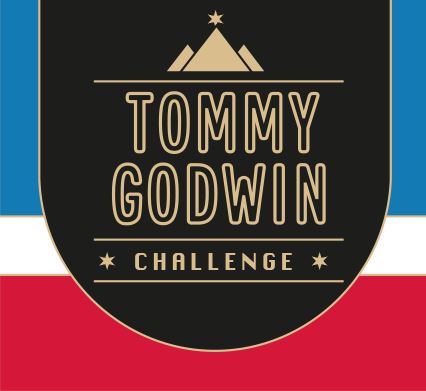 Certificate of AchievementThis Acknowledges ThatYour NameHas Successfully Completed  2023 – France walk/run  488kms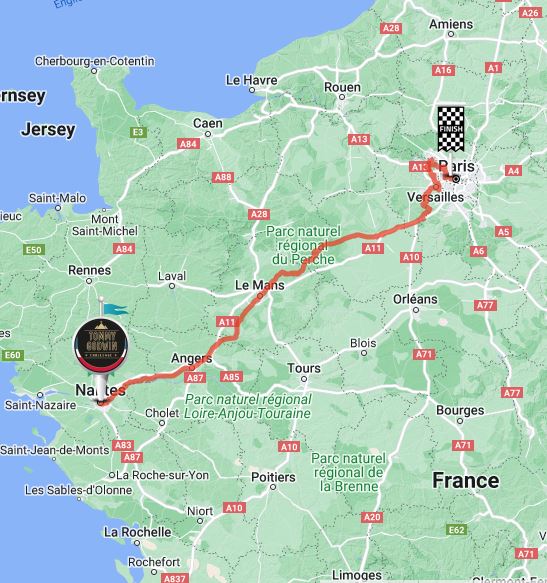 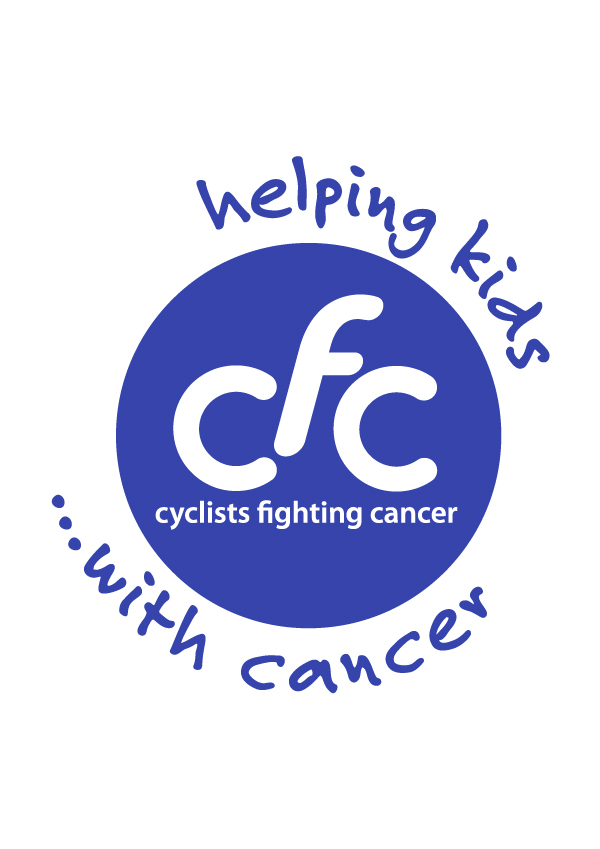 